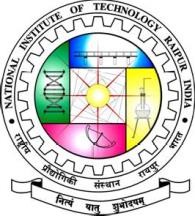 NATIONAL INSTITUTE OF TECHNOLOGY RAIPUR(An Institute of National Importance)Admission FormM. Tech. (Applied Geology)First Semester, Session 2019-20Name of the candidate……………………..………………………………….……………………...……….…………….DoB …………………..………. Gender……………….…………Blood Group………………………..……………….Email ID………………………………..…………..…………Mob. NO…………………………….…………………………Aadhar No……………………………………………………………………………………………………………………………..Father’s Name…………………………………………….…………………………………………..…..……………………….Mother’s Name……………………………………………………………………..…………………..…………………………Ph. No………………………………………………..Mob. No…………………..………………………………………………Postal Address…………………………………………………………………………..…………………….…………………..……………………………………………………………………………..…………………………………………..…………………….. P.O:………………………………………………………………………………………Dist:……………………………………….. State…………………………………………………………………………………….Pin……………………………………………Details of Qualifying ExaminationCCMT Roll No…………………………………Gate Score…………………………………….....GATE ALL India Rank:…………………………Physically Challenged-	PH	Yes (	)	No. ( ) Category-	GEN ( ) OBC ( ) SC ( ) ST ( )Allotted Category…………………………………………………………………………………Allotted Branch …………………………………………..………………………………………Details of Fee PaymentDeclaration by the CandidateI, hereby, solemnly declare that the information furnished above is true to the best of my knowledge and belief. If any information furnished by me is found incorrect, I will liable for disciplinary action and the fees deposited by me shall be forfeited. I fully understand the rules and regulations of the institute and the provisions made there in are acceptable to me. I also declare that I will undergo such punishment as may be imposed upon me by the Authorities for errors and/or omissions including suppression of facts etc, if any.Date………………	Sig. of Father/Mother	Signature of the StudentAnnexure-II AN AFFIDAVIT BY THE STUDENT on Non Judicial Stamp Paper of Rs.10/-I,	(full name of student)s/o	d/o	Mr./Mrs./Ms.	_ 	_	, havingbeen admitted to	(name of the institution)	, have received a copy of the UGC Regulations on Curbing the Menace of Ragging in Higher Educational Institutions, 2009, (hereinafter called the “Regulations”) carefully read and fully understood the provisions contained in the said Regulations.I have, in particular, perused clause 3 of the Regulations and am aware as to what constitutes ragging.I have also, in particular, perused clause 7 and clause 9.1  of  the  Regulations and  am fully aware of the penal and administrative action that is liable to be taken against me in case I am found guilty of or abetting ragging, actively or passively, or being part of a conspiracy to promote ragging.I hereby solemnly aver and undertake thatI will not indulge in any behaviour or act that may be constituted as ragging under clause 3 of the Regulations.I will not participate in or abet or propagate through any act of commission or omission that may be constituted as ragging under clause 3 of the Regulations.I hereby affirm that, if found guilty of ragging, I am liable for punishment according to clause 9.1 of the Regulations, without prejudice to any other criminal action that may be taken against me under any penal law or any law for the time being in force.I hereby declare that I have not been expelled or debarred from admission in any institution in the country on account of being found guilty of, abetting or being part of a conspiracy to promote, ragging; and further affirm that, in case the declaration is found to be untrue, I am aware that my admission is liable to be cancelled.Declared this 	day of 	month of year.Signature of deponent Name:VERIFICATIONVerified that the contents of this affidavit are true to the best of my knowledge and no part of the affidavit is false and nothing has been concealed or misstated therein.Verified at   (place)	on this the (day)	of		 	(month) , 	(year )	.Signature of deponentSolemnly affirmed and signed in my presence on this  the (day)	of 	(month) , (year )	after reading the contents of this affidavit.OATH COMMISSIONERAnnexure-III AFFIDAVIT BY PARENT/GUARDIAN on Non Judicial Stamp Paper of Rs.10/-I,  Mr./Mrs./Ms.  _ 				(full name of parent/guardian) father/mother/guardian of	, 	(full name of student)		 		,	having  been  admitted	to 	(name of the institution)	, have received a copy of the UGC Regulations on Curbing the Menace of Ragging in Higher Educational Institutions, 2009,(hereinafter called the “Regulations”), carefully read and fully understood the provisions contained in the said Regulations.I have, in particular, perused clause 3 of the Regulations and am aware as to what constitutes ragging.I have also, in particular, perused clause 7 and clause 9.1 of  the  Regulations and am  fully aware of the penal and administrative action that is liable to be taken against my ward in case he/she is found guilty of or abetting ragging, actively or passively, or being part of a conspiracy to promote ragging.I hereby solemnly aver and undertake thatMy ward will not indulge in any behaviour or act that may be constituted as  ragging under clause 3 of the Regulations.My ward will not participate in or abet or propagate through any  act  of  commission or omission that may be constituted as ragging under clause 3 of the Regulations.I hereby affirm that, if found guilty of ragging, my ward is liable  for  punishment according to clause 9.1 of the Regulations, without prejudice to any other criminal action that  may be taken against my ward under any penal law or any law for the time being in force.I hereby declare that my ward has not been expelled or debarred from admission in any institution in the country on account of being found guilty of, abetting or being part of a conspiracy to promote, ragging; and further affirm that, in case the declaration is found to be untrue, the admission of my ward is liable to be cancelled.Declared this 	day of 	month of year.Signature of deponent Name:Address:Telephone/ Mobile No.:VERIFICATIONVerified that the contents of this affidavit are true to the best of my knowledge and no part of the affidavit is false and nothing has been concealed or misstated therein.Verified at   (place)	on this the (day)	of		 	(month) , 	(year )	. 		_ Signature of deponentSolemnly affirmed and signed in my presence  on this the (day)	of 	(month) , (year )	after reading the contents of this affidavit.OATH COMMISSIONERName ofExamName of Board/UniversityName of School/ InstitutionSubject StreamMarks Obtained/DivisionCGPA/C PIYear& Month ofPassingPayment AmountBank NamePayment DateSBI /HDFC CollectRef. No.Rs. 53,000/- (ForGen/OBC/SC/ST)